Basisschool De Octopus 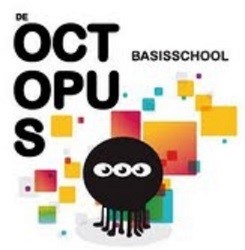 Handboek sociale veiligheidInhoudsopgaveSOCIALE VEILIGHEIDInleidingWettelijke bepalingenSinds 1 augustus 2015 is de Wet sociale veiligheid van kracht. Scholen krijgen de taak om aan een inspanningsverplichting te voldoen en hierdoor papieren veiligheidsbeleid om te zetten in praktijk. De verplichting bestaat uit het ontwikkelen van een set samenhangende maatregelen, gericht op preventie en het afhandelen van incidenten. Dit beleid dient gevormd te worden met alle betrokkenen van de school en verankerd te worden in de dagelijkse praktijk. In het kader van pesten wordt scholen geadviseerd een anti-pestmethode te kiezen in de geest van de sociaal pedagogische visie.

De situatie in de praktijk van de school verandert voortdurend. Hierom is het van belang om een meetinstrument te gebruiken dat een actueel en representatief beeld geeft van de veiligheidsbeleving van de leerlingen. Deze monitoring moet drie soorten vragen bevatten:
Vragen naar het vóórkomen van incidenten op school
Vragen over de veiligheidsbeleving van leerlingen
Vragen over het welbevinden van leerlingen.

Voor ouders en leerlingen is het van belang om een laagdrempelig aanspreekpunt te hebben op school wanneer er gepest wordt. De wet schrijft voor dat iedere school een persoon aanstelt die het beleid tegen pesten coördineert en fungeert als aanspreekpunt. De vertrouwenspersoon wordt hierbij als voorbeeld genoemd.

De Onderwijsinspectie ziet toe op het door de school te voeren sociaal veiligheidsbeleid en het aanstellen van een coördinator. Ook heeft de inspectie toegang tot de monitorgegevens van scholen. Dit stelt de inspectie beter in staat om, voordat er incidenten plaatsvinden, het gesprek aan te gaan met de school. Hierdoor ontstaan steviger handhavingsmogelijkheden ten aanzien van scholen die onvoldoende voor een veilig schoolklimaat zorgen.Visie, normen en waardenPedagogische visieOp De Octopus voel je je als een vis in het water! Basisschool De Octopus kijkt naar kinderen en hun mogelijkheden, niet ieder kind is immers hetzelfde. We vinden het belangrijk dat kinderen met plezier naar school komen.De basishouding van leerkrachten is positief en open, waarbij ze oog hebben voor het individu. Een goede relatie met de kinderen en hun ouders is nodig voor een goede samenwerking in het belang van het kind. Samen met de kinderopvang hebben we vier pedagogische uitgangspunten: ▪ We bieden mogelijkheden om te groeien▪ We zien verschillen als kans▪ We voelen ons veilig en beschermd ▪ We hebben respect voor elkaar, anderen en de omgevingCommunicatie naar de omgevingDe inhoud van dit handboek wordt besproken met het team, de kinderraad, de medezeggenschapsraad en de medewerkers TSO.Onze schoolregels en diverse protocollen zijn terug te vinden in de schoolgids en op onze website; www.bsdeoctopus.nl > school > documentenDit handboek is toegankelijk voor alle betrokkenen bij school en ligt ter inzage op school. Daarnaast is het digitaal in te zien via de website van school.PreventieRegels van de school De regels van de school staan vermeld in de schoolkalender. De kinderraad bespreekt deze in de eerste weken van het schooljaar. De sfeer op school wordt bepaald door de manier waarop leerkrachten, ouders en kinderen met elkaar omgaan en bepaalt of kinderen zich op school veilig en geborgen voelen. Wij vinden het belangrijk dat kinderen op een prettige en correcte manier met elkaar omgaan. Daarom zijn er regels en afspraken voor binnen en buiten de school.
1. Samen belangrijk zijn…dát is pas fijn! 2.  Zorgen voor elkaar is goed, laat zien dat je dat doet 3.  Wij ruimen alles keurig op, want een nette school is top! 4.  Voor alle spullen zorgen wij goed, omdat je ze morgen weer gebruiken moet. 5.  Laat je niet hard horen, anders kun je een ander storenOmgangsregelsWe doen aardig tegen elkaar en behandelen anderen met respect; We praten met elkaar (en gebruiken daarbij ik-taal); We accepteren pestgedrag niet.We zeggen tegen pesters: stop ermee; Hierbij benoem je wat je niet fijn vindt: Dus bijv. stop hou op met stoeienAls je ziet of weet dat een kind gepest wordt dan meld je dit.We lossen pesten als een groep op.Als iets ‘per ongeluk’ gebeurt ga dan naar de betrokkene toe en bied jouw verontschuldigingen aan. Leg vervolgens rustig uit wat er gebeurd is.Pesten op school (bijlage 2)Ondanks regels en afspraken gebeurt het toch af en toe dat er sprake is van foutief gedrag of pestgedrag. Pesten op scholen is een ingewikkeld probleem. Dat betekent dat scholen het serieus moeten aanpakken. Een eerste vereiste daartoe is dat alle betrokkenen, leerkrachten, ouders en leerlingen, pesten als een bedreiging zien en bereid zijn het te voorkomen of te bestrijden. Wij nemen signalen van pesten zeer serieus en gaan bij signalen in gesprek met betrokkenen. Indien nodig schakelen we Bertha Verschueren (Methode B) in voor extra ondersteuning.Cyberpesten Cyberpesten komt door het gebruik van social media steeds meer voor. De gevolgen zijn hetzelfde of nog erger dan bij gewoon pestgedrag. Niet altijd kun je weer iets van het internet verwijderen.Cyberpesten gebeurt tijdens de basisschoolperiode vaak buiten schooltijd. Hier verwachten we ook duidelijk een rol en verantwoordelijkheid van ouders. Op school wordt er in de groepen 7 en 8 wel aandacht besteed aan mediawijsheid.Beleid sociale media/internet (bijlage 3)Onze school is zich ervan bewust dat internet en de sociale media een onlosmakelijk onderdeel vormen van de huidige samenleving en leefomgeving van onze leerlingen, ouders en andere belanghebbenden.We vinden dan ook dat de kinderen goed moeten kunnen omgaan met sociale media. Dat ze ook online positief met elkaar moeten omgaan. Kleine ergernissen moeten niet op internet uitgroeien tot digitale conflicten, die vaak ook in de klas of op het schoolplein hun weerslag hebben.Onze school heeft daartoe een internetprotocol samengesteld. Dit wordt zowel door de leerling als door de ouders ondertekend vanaf groep 5.Gedragscode (bijlage 4)Omdat veiligheid de basis is voor een gezonde schoolomgeving voor leerlingen, leerkrachten, ouders en andere betrokkenen heeft Swalm en Roer afspraken en algemene uitgangspunten vastgelegd in een gedragscode.Alle medewerkers zijn op de hoogte van de gedragscode. Weerbaarheid - Methode BWeerbaar zijn betekent dat je je in een spannende situatie kunt ‘verweren’. Methode B is een preventieve methode, waarmee de weerbaarheid van kinderen in algemene zin getraind wordt. Weerbaar zijn betekent om kunnen gaan met uitdagingen van buitenaf, maar ook met uitdagingen die je jezelf oplegt, erbij willen horen en mee willen doen.Weerbaar zijn betekent: in staat zijn om tegenstand te bieden. We komen elke dag in allerlei situaties terecht waarin we tegenstand moeten of willen bieden.Weerbaar zijn betekent: Laten zien wie je bent. Daarvoor moet je stevig in je schoenen staan en voor jezelf opkomen. Weerbaar zijn betekent keuzes maken. Kinderen willen we laten ontdekken dat hun gedrag een keuze is. Ze laten zien dat er verschillende keuzes zijn en dat zij de baas zijn over die keuze, is waar weerbaarheidstraining voor kinderen om draait.Samen proberen om kinderen jong te leren om met prikkels om te gaan, adequaat leren ontspannen en grenzen van zichzelf en van de ander leren herkennen en respecteren.Hiervoor gebruiken we Methode B. Methode B besteedt aandacht aan:Fysieke weerbaarheid - voelen waar je kracht zit - weten hoe sterk je bent - om kunnen gaan met je kracht Sociale kracht - weten waar je grens ligt en die van de ander - betekenis hebben voor vrienden en deze ook aan durven spreken op    gedrag - betekenis hebben voor een groep Mentale kracht - doorzetten als het moeilijk voor je is - doen wat je te doen staat - gaan voor je dromen of idealen Gouden en Zilveren WekenOp basisschool de Octopus willen we dat kinderen zich op een prettige en positieve wijze kunnen ontwikkelen. Daarom besteden we in het begin van elk schooljaar aandacht aan groepsvorming en groepsprocessen, de zogenaamde Gouden Weken. We openen gezamenlijk het schooljaar en zijn in de klassen bezig met groepsvormende activiteiten. Ook is er een gezamenlijke picknick met aansluitend een spellenmorgen. Deze spellen zijn allemaal gericht op samenwerken. Na de kerstvakantie zijn dit de Zilveren Weken.Groepen maken altijd een aantal fases door. Deze fases van groepsvorming vinden plaats in elke groep. In deze fases bepalen de groepsleden bewust en onbewust hoe de groep zich zal gaan gedragen, wie de leiders worden, of er een zondebok aangewezen wordt, enz. Bij elke fase hoort een bepaald verloop. Als je niet zou ingrijpen, volgt dat verloop de wetten van de groepsdynamica. Door te anticiperen op het verloop, kun je het proces ombuigen ten gunste van een goed groepsklimaat. Dat laatste is handig, want dat betekent dat je na een tijdje een gezellige, goed werkende groep hebt. En in een goed werkende groep met een fijne sfeer heb je minder kans op probleemgedrag. De rest van het jaar blijven we aandacht hebben voor het welzijn en welbevinden van kinderen.  Onderwerpen als veiligheid, omgaan met elkaar, rollen in een groep, aanpak van ruzies etc. komen regelmatig aan de orde. We geven als leerkracht het goede voorbeeld. We tolereren geen agressief gedrag en pestgedrag. We nemen leerlingen en ouders serieus. We hebben duidelijke regels en afspraken en handelen hiernaarStartgesprekkenIn de eerste weken van het schooljaar nodigen we alle ouders van onze leerlingen uit voor een kennismakingsgesprek. Vanaf groep 5 zijn de leerlingen hier ook bij aanwezig. Het doel van deze gesprekken is om ouders en leerling aan het woord te laten om op deze manier het kind te leren kennen: Wat zijn interesses, kwaliteiten, hoe ervaart het kind school, hoe gaat het thuis, wie zijn vriendjes/vriendinnetjes. In dit gesprek staat het welzijn van het kind centraal. De informatie uit deze startgesprekken gebruiken we de rest van het schooljaar om zo goed mogelijk aan te sluiten bij de behoeften van het kind.Helden van groep 8Tijdens de kleine pauze is er altijd een groep leerlingen uit groep 8. Zij begeleiden spellen en houden toezicht. De helden krijgen in het begin van het schooljaar informatie over wat er van ze verwacht wordt. Ze krijgen ook tijd om hun spellen en materialen voor te bereiden. Doordat er voor kinderen een begeleid aanbod en zijn er weinig conflicten. Signaleren en monitorenOudergesprekken  Als uw kind voor het eerst in de kleutergroep komt, vindt er een intakegesprek plaats met één van de leerkrachten. Om ervoor te zorgen dat er een goed overleg tussen school en ouders blijft, zijn er jaarlijks een aantal overlegmomenten ingebouwd.Aan het begin van elk schooljaar zijn er startgesprekken met ouders, leerling (vanaf groep 5) en leerkracht(en). Drie keer per jaar zijn er individuele oudergesprekken. In deze gesprekken wordt u op de hoogte gesteld van de ontwikkeling van uw kind. De eerste keer na het eerste rapport in november. Naast het rapport komt het welbevinden en de sociaal-emotionele ontwikkeling expliciet aan bod. Het tweede gesprek is in maart, na de medio toetsen van Cito. In dit gesprek staan de resultaten van het kind centraal. In juni is er nog een mogelijkheid voor een eindgesprek.Aanvullende/extra gesprekken kunnen altijd aangevraagd worden door de leerkracht of door ouders.Hieronder staan de geplande gesprekken nog een schematisch weergegeven.KinderraadDe kinderraad bestaat uit leerlingen van groep 7 en 8. Ongeveer één keer in de zes schoolweken komen ze met de directeur bij elkaar. Vooraf wordt een agenda gemaakt. De kinderen kunnen zelf agendapunten aandragen.Sociale veiligheid en welbevinden wordt regelmatig in de kinderraad besproken. Het is een vast agendapunt aan het begin van het schooljaar. De kinderraad houdt in de eerste weken van het schooljaar ook een korte presentatie in alle groepen over de regels van de school, met concrete voorbeelden en over de kinderraad.Op school hangt ook een ideeënbus. Binnengekomen ideeën worden elke ‘vergadering’ besproken.TevredenheidspeilingenLeerlingtevredenheidspeilingElke 2 jaar is er een leerlingentevredeneheidspeiling. Deze keer hebben we de tevredenheidspeiling van Vensters PO gebruikt. Dit was de eerste keer, waardoor we geen vergelijking hebben met eerdere resultaten. De tevredenheidspeiling zegt iets over de school en over de lessen. Niet direct iets over sociale veiligheid, maar door de resultaten te bekijken, bespreken en vergelijken kunnen we veranderingen wel opmerken.De resultaten worden gecommuniceerd naar ouders en besproken in de kinderraad.Monitor sociale veiligheidWe nemen jaarlijks de monitor sociale veiligheid af van Vensters PO. Door de jaarlijkse monitoring kunnen gegevens nog beter vergeleken worden.De monitor geeft een overzicht van schoolklimaat en veiligheid per groep (6 t/m 8). Daarnaast een schooloverzicht met de gemiddelde scores van de groepsscores. Dit document is de monitoring sociale veiligheid.De volgende hoofdrubrieken worden gescoord:WelbevindenSociale en fysieke veiligheidErvaren leerlingen aantasting van de sociale en fysieke veiligheidViseonVoor het systematisch volgen van het sociaal-emotionele functioneren van de leerlingen gebruiken we VISEON 2.0. VISEON 2.0 geeft een globale indicatie van het niveau van sociaal-emotioneel functioneren op twee aspecten:Het sociaal-emotioneel functioneren van individuele leerlingen;De leeromgeving van de groep als voorwaarde voor sociaal-emotioneel functioneren.De gegevens worden geïnterpreteerd en geanalyseerd. Dit gebeurt op individueel niveau, groepsniveau en schoolniveau. Ongewenste ontwikkelingen op groepsniveau kunnen zo tijdig onderkent worden.Ook kan er gekeken worden wat de effecten zijn van mogelijke interventies.VISEON is opgenomen in onze toetskalender.IncidentenregistratieIncidenten worden geregistreerd in een centrale map op onze Sharepoint. De coördinator sociale veiligheid bekijkt elke maand of hier leerlingen frequent in voorkomen. Dit zowel als ‘slachtoffer’ en als ‘dader’. Als dit het geval is volgt er een gesprek met betreffende leerling. Bij een nieuwe herhaling volgt er ook een gesprek met de ouders en wordt gekeken of er verdere ondersteuning/hulp nodig is.Coördinator sociale veiligheidDe coördinatoren van onze school zijn Peggy Staaks, Frauke Smeets en Leanne Vermazeren. Taken zijn:zicht houden op uitvoering van het handboekborgen/aanpassen beleidincidentenregistratie regelmatig bekijken, en eventuele acties uitzetten:na 3 keer vermelding in 1 periode (vakantie tot vakantie) eerste keer gesprek met leerling, tweede keer ouders op de hoogte stellen. coördineren aanbod methode BCoördineren eventuele projecten en ouderavondenKlachtencontactpersoon – interne vertrouwenspersoonDe klachtencontactpersoon - interne vertrouwenspersonen voor onze school zijn Frauke Smeets, Leanne Vermazeren en Peggy StaaksAls leerlingen of ouders zich niet gehoord voelen door de leerkracht en/of de directeur kunnen ze contact zoeken met de klachtencontactpersoon – interne vertrouwenspersoon.‘Klachten’ kunnen over de meest uiteenlopende zaken gaan. We willen deze ‘klachten’ graag zo snel en zo goed mogelijk samen oplossen. In eerste instantie door middel van onderling overleg. Ook is het mogelijk dat we doorverwijzen naar de vertrouwenspersoon van de stichting, Agnes Vluggen, of naar de klachtenregeling. HANDELENAfspraken grensoverschrijdend gedragUitschelden of discrimineren van leerlingen vinden wij grensoverschrijdend.Lichamelijk geweld zoals slaan, schoppen vinden we grensoverschrijdend.Ons streven is één pedagogische lijn voor de hele school. Dus ook samenwerken en afspraken maken t.a.v. grensoverschrijdend gedrag met TSO en BSO.Om één pedagogische lijn te creëren is het nodig om gezamenlijke afspraken te maken over conflicthantering. Momenteel gebruiken we onderstaande 4 stappen:STAP 1: Er eerst zelf (en samen) uit te komen. STAP 2: Op het moment dat een van de leerlingen er niet uitkomt (in feite het onderspit delft en verliezer of zondebok wordt) heeft deze het recht en de plicht het probleem aan de meester, juf, medewerker TSO voor te leggen. STAP 3: De leerkracht brengt de partijen bij elkaar voor een verhelderingsgesprek en probeert samen met hen de ruzie of pesterijen op te lossen en (nieuwe) afspraken te maken. Bij herhaling van pesterijen/ ruzies tussen dezelfde leerlingen volgen sancties.STAP 4: Bij herhaaldelijke ruzie/ pestgedrag neemt de leerkracht duidelijk stelling en houdt een bestraffend gesprek met de leerling die pest /ruzie maken.  Bij herhaling wordt het genoteerd in de incidentenregistratie.  Bij de derde melding in de map worden de ouders op de hoogte gebracht van het ruzie-pestgedrag. Leerkracht(en) en ouders proberen in goed overleg samen te werken aan een bevredigende oplossing. De leerkracht biedt altijd hulp aan de gepeste en begeleidt de pester, indien nodig in overleg met de ouders en/of externe deskundigen.BORGEN Start schooljaar: aandacht voor Coole Kikker en groepsvorming. Dit agenderen op eerste teambijeenkomst.IB’er maakt schoolanalyse Viseon, bespreekt dit in team: actiepunten vastleggen en evaluerenDirecteur maakt analyse tevredenheidspeiling, bespreekt dit met team: actiepunten vastleggen en evaluerenRegelmatig bespreken en evalueren van incidenten: hebben we dit goed aangepakt? Kan het de volgende keer anders/ beter?Evaluatie Methode BPlanning:Om bovenstaande zaken goed te kunnen borgen worden enkele zaken opgenomen in de schoolkalender:Start schooljaar: aandacht voor groepsdynamiek middels gouden weken.StartgesprekkenNovember: Invullen ViseonNovember: IB-er maakt Viseon analyse en bespreekt dit met de coördinator en de directeur.November: Drie bovengenoemde personen bekijken of er acties nodig zijn n.a.v. de analyse. Aansluitend actiepunten bespreken in het team, vastleggen en evalueren.Februari/maart: Tevredenheidspeiling wordt afgenomen (actie bovenschools).Maart: dit is enkel voor kinderen die de vorige keer D of E scoorde op 1 of meer onderdelen.Bij echte opvallendheden in de vaardigheidsgroei vindt er een gesprek plaats met de leerling.Mei: leerlingen van groep 5 vullen de leerlinglijst in.Mei: IB-er maakt Viseon analyse en bespreekt dit met de coördinator en de directeur. Directeur maakt analyse van de tevredenheidspeilingen en bespreekt dit met het team.Mei/juni: Coördinator, IB-er en directeur komen bij elkaar om acties op de zetten n.a.v. de analyses. Aansluitend actiepunten bespreken in het team, vastleggen en evalueren.Maandelijks: Coördinator bekijkt de incidentenregistratie en gaat in gesprek met leerlingen die vaak genoteerd zijn. BijlagenBijlage 1: ChecklistBijlage 2: Pestprotocol:Ons pestprotocol is te vinden op de website. Je kunt onderstaande link gebruik om het te lezen.https://www.bsdeoctopus.nl/wp-content/uploads/2019/06/Pestprotocol-BS-De-Octopus-juni-2019.pdfBijlage 3: InternetprotocolOns internetprotocol is te vinden op ISY. Je kunt ook onderstaande link gebruiken om het te lezen.https://bsdeoctopus.isy-school.nl/nieuws/attachment/206941/internet-contract-octopus-2018.pdfBijlage 4: Gedragscode Swalm en RoerDe gedragscode van Swalm en Roer is via onderstaande link te lezen.https://swalmenroer.sharepoint.com/Beleid/Documents/Beleid%20en%20organisatie/gedragscode_vastgesteld_20170711.pdfOnderwerpJaNeeOpmerkingActiviteiten bij hoofdstuk 5 zijn opgenomen in de jaarkalender van school.Startgesprekken zijn gevoerd en geeavalueerd.Aandacht voor groepsvorming en Coole Kikker bij start schooljaar.Sociale veiligheid is geagendeerd bij de kinderraad.Aanbod Methode B, vanaf groep 5, heeft plaatsgevonden.Toezicht op het plein en invullen incidentenlogboek gaat volgens afspraak.Incidentenregistratie is elke periode bekeken, voortvloeiende acties zijn vastgelegd in Esis.Viseon is afgenomen en geanalyseerd.Tevredenheidspeiling is afgenomen en geanalyseerd.Aanbevelingen vanuit Viseon en tevredenheidspeiling zijn besproken en vastgelegd.De expertgroep sociale veiligheid is volgens plan bij elkaar gekomen.